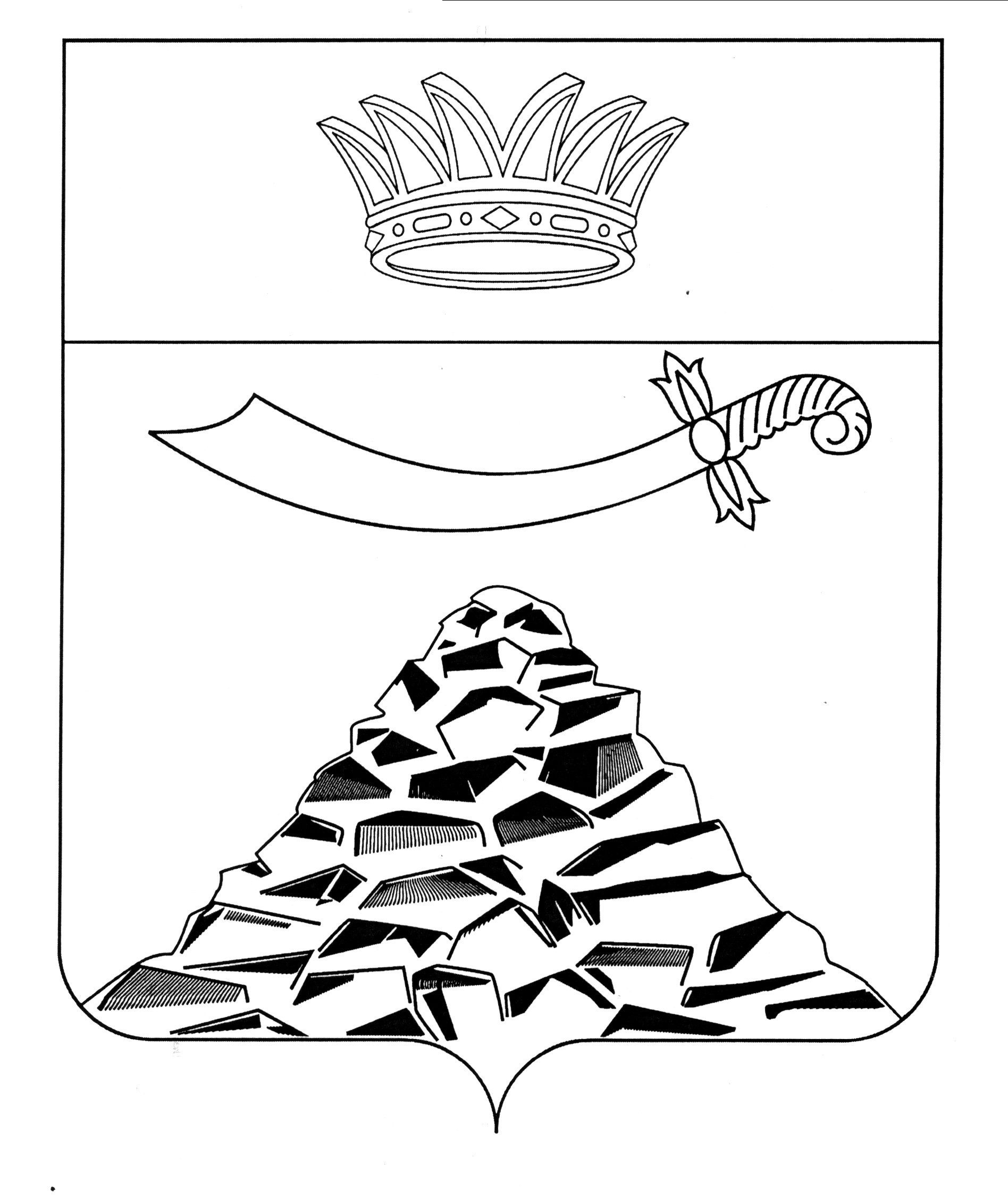 СОВЕТ МУНИЦИПАЛЬНОГО ОБРАЗОВАНИЯ «ЧЕРНОЯРСКИЙ РАЙОН»АСТРАХАНСКОЙ  ОБЛАСТИРЕШЕНИЕот 30.07.2021 г. №31     с. Черный ЯрОб утверждении размера стоимости бесплатного двухразового питания обучающихся с ограниченными возможностями здоровья обучающихся в муниципальных общеобразовательных организациях МО «Черноярский район»В соответствии с частью 4 статьи 37, частью 7 статьи 79 Федерального закона от 29 декабря 2012 года № 273-ФЗ «Об образовании в Российской Федерации», руководствуясь Уставом муниципального образования «Черноярский район», Совет муниципального образования «Черноярский район» РЕШИЛ:Утвердить:- размер стоимости двухразового питания детей с ограниченными возможностями здоровья, обучающихся в муниципальных общеобразовательных организациях МО «Черноярский район» в день на одного ребенка:            12 лет и старше (завтрак) – 76,05 рублей            12 лет и старше (обед) – 106,47 рублей	12 лет и старше (полдник) (2 смена) – 45,63 рублей- размер денежной компенсации, взамен бесплатного двухразового питания детям с ограниченными возможностями здоровья, обучающихся на дому, в день на одного ребенка:    7-11 лет – 64,27 рублей    12 лет и старше  – 182,52 рублей2. Финансирование расходов, связанных с обеспечением бесплатного  двухразового питания обучающихся с ограниченными возможностями здоровья обучающихся в муниципальных общеобразовательных организациях МО «Черноярский район», осуществляется за счет средств бюджета МО «Черноярский район».         3. Настоящее решение опубликовать в районной газете «Черноярский вестник «Волжанка».4. Решение вступает в законную силу по истечению 10 дней после его официального опубликования.Председатель Совета муниципального образования «Черноярский район»                                     А.В. ЛевченкоГлава муниципального образования «Черноярский район»                                                            Д.М. Заплавнов